武汉市2021年度经济专业资格考试（初中级）考点地图考点名称：武汉城市学院  地址：武汉市东湖生态旅游风景区黄家大湾特1号	2考点名称：武汉华夏理工学院  地址：武汉市东湖新技术开发区关山大道589号	3考点名称：武汉城市学院  地址：武汉市东湖生态旅游风景区黄家大湾特1号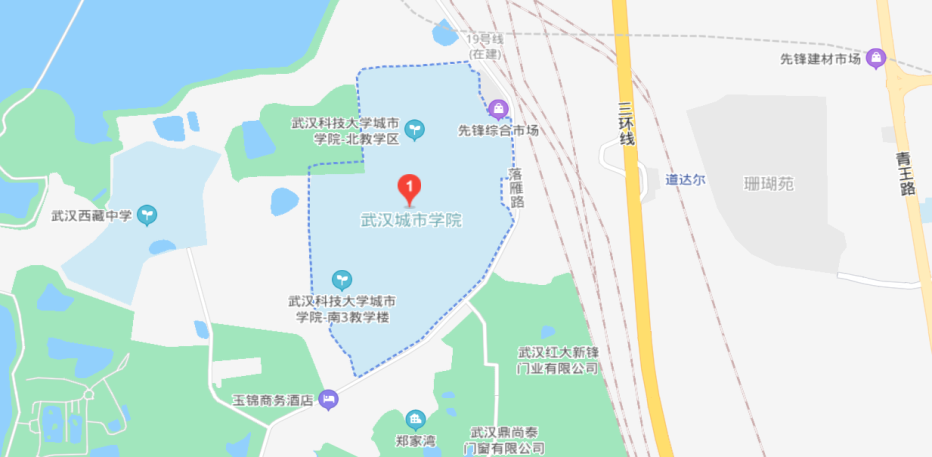 考点名称：武汉华夏理工学院  地址：武汉市东湖新技术开发区关山大道589号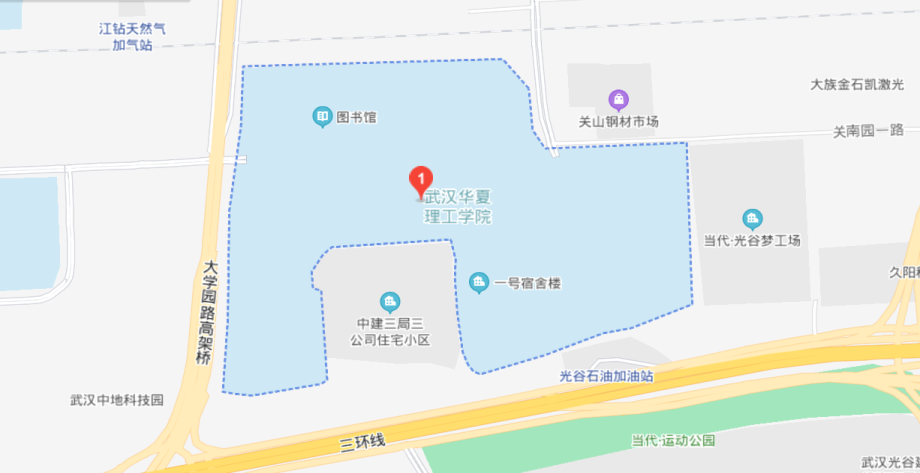 